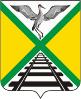  СОВЕТ МУНИЦИПАЛЬНОГО РАЙОНА                                                     «ЗАБАЙКАЛЬСКИЙ РАЙОН»VI - СОЗЫВАРЕШЕНИЕп.г.т.Забайкальск25 марта 2020 года                                                                                           №342  Об удовлетворении протеста прокуратуры Забайкальского района от 14.02.2020 года №07-22а-2020/875      Рассмотрев протест  прокуратуры  Забайкальского  района от 14.02.2020 года №07-22а-2020/875 на отдельные  положения Порядка проведения антикоррупционной экспертизы нормативных правовых актов, проектов нормативных правовых актов Совета муниципального района «Забайкальский район», утвержденного решением Совета муниципального района «Забайкальский район» от 29.05.2015 года №182, руководствуясь Федеральным законом от 06.10.2003 № 131-ФЗ «Об общих принципах организации местного самоуправления в Российской Федерации», Уставом муниципального района «Забайкальский район»  Забайкальского края, Совет муниципального района «Забайкальский район» решил:   1.Протест  прокуратуры  Забайкальского  района протест  прокурора  Забайкальского  района от 14.02.2020 года №07-22а-2020/875 на отдельные  положения Порядка проведения антикоррупционной экспертизы нормативных правовых актов, проектов нормативных правовых актов Совета муниципального района «Забайкальский район», утвержденного решением Совета муниципального района «Забайкальский район» от 29.05.2015 года №182- удовлетворить. 2.Настоящее решение вступает в силу после подписания.  3.Направить настоящее решение  в прокуратуру Забайкальского района.Председатель Совета муниципальногорайона «Забайкальский район»                                                       В.И.Сигунова